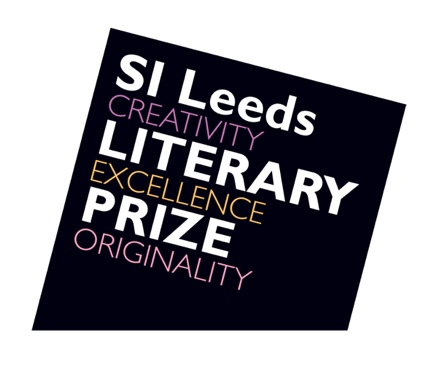 SI Leeds Literary Prize 2022: Audience development consultant - applicationNameTelephoneE-mailPlease tell us about your relevant skills and experience, and in particular any experience you have in developing audiences for the arts and/or literature: [up to 300 words]Please tell us how you would approach raising the profile of the Prize to readers during its 10th anniversary year. Where would you start in terms of groups or organisations that you might partner with, and what methods of communication would you use to reach them?[up to 200 words]If you are offered the role, when would you be able to start, and do you have any significant periods of unavailability that we would need to bear in mind?This is a home-based role. If you are offered the role, do you have any access needs or support you would need to enable or better support you to undertake the work?We will be offering interviews by Zoom on Monday 27 June. Would you be available for this date if you were shortlisted? Y/N 